Križaljka5)		                                          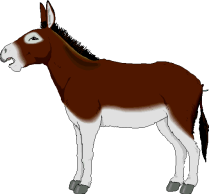 		       42)		       5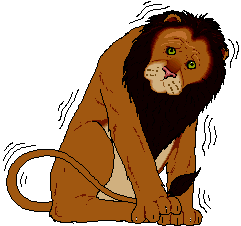   4)                		    3)                                                          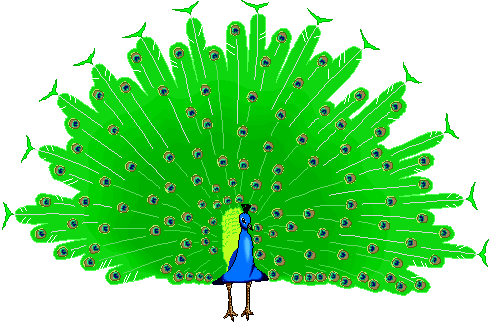 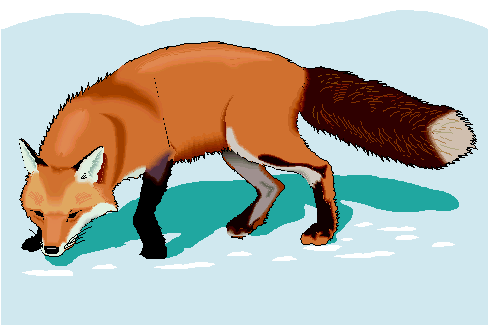 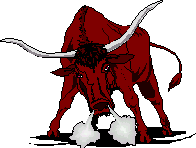    1 3